ΤΕΧΝΙΚΗ ΕΚΘΕΣΗΗ παρούσα μελέτη αφορά την δαπάνη για προμήθεια μηχανογραφικού εξοπλισμού και ανταλλακτικών, για τις ανάγκες της Δημοτικής Βιβλιοθήκης Αλέκου Κοντόπουλου του Δήμου Αγίας Παρασκευής.Η προμήθεια χωρίζεται σε τμήματα, όπου κάθε τμήμα περιλαμβάνει μια ομάδα προϊόντων.Οι ενδιαφερόμενοι μπορούν να υποβάλλουν προσφορά για το σύνολο των προϊόντων ενός ή περισσοτέρων τμημάτων.Η κατακύρωση θα γίνει με κριτήριο τη συνολικά χαμηλότερη τιμή για κάθε τμήμα χωριστά.Ο προϋπολογισμός της δαπάνης ανέρχεται στο ποσό των 9.964,00€ πλέον Φ.Π.Α 24%, ήτοι συνολικά απαιτούμενη πίστωση 12.355,36€.Η προμήθεια θα χρηματοδοτηθεί από τον Κ.Α.15.7134.01 με τίτλο «Προμήθεια μηχανογραφικού εξοπλισμού» και από τον Κ.Α.15.6673.02  με τίτλο "Ανταλλακτικά Η/Υ & επέκτασης Δικτύου", οι οποίοι είναι εγγεγραμμένοι στο προϋπολογισμό εξόδων έτους 2023 της Δημοτικής Βιβλιοθήκης Αλέκου Κοντόπουλου, για το οικονομικό έτος 2023 και χρηματοδοτούνται από ιδίους πόρους.ΕΝΔΕΙΚΤΙΚΟΣ ΠΡΟΫΠΟΛΟΓΙΣΜΟΣΑΝΑΛΥΤΙΚΟ ΤΙΜΟΛΟΓΙΟ1. ΓΕΝΙΚΟΙ ΟΡΟΙΑντικείμενο του παρόντος τιμολογίου είναι ο καθορισμός τιμών μονάδος των ειδών, για την ολοκλήρωση της παραπάνω προμήθειας, όπως προδιαγράφεται  παρακάτω καθώς και στη Γενική και Ειδική Συγγραφή Υποχρεώσεων .Οι τιμές μονάδας του παρόντος Τιμολογίου αναφέρονται σε μονάδες παραδοτέου υλικού έτοιμου προς χρήση.Ο Φόρος Προστιθέμενης Αξίας (Φ.Π.Α) των λογαριασμών του αναδόχου επιβαρύνει τον Κύριο της προμήθειας .2. ΤΙΜΕΣ ΕΦΑΡΜΟΓΗΣ	TMHMA 1	ΣΥΣΚΕΥΕΣ ΤΠΕΑΡΘΡΟ 1	ΗΛΕΚΤΡΟΝΙΚΟΣ ΥΠΟΛΟΓΙΣΤΗΣ Για την προμήθεια ενός Η/Υ - Σταθμού Εργασίας, έτοιμου προς χρήση και εγγύηση κατ’ ελάχιστο τρία (3)  έτη, ο οποίος έχει τα παρακάτω ελάχιστα χαρακτηριστικά:-	Θήκη Υπολογιστή: Μικρού μεγέθους (MT), Χρώματος Μαύρο,  Δυο (4) USB εισόδους στη πρόσοψη -	Μητρική πλακέτα με chipset Intel της σειράς B660 ή ανώτερη, τουλάχιστον έξι (6) USB ports συνολικά (USB 3.1 - 2.0) , Με δύο (2) τουλάχιστον θύρες υποδοχής DDR4 κεντρικής μνήμης (DDR4 3200) Dual-channel τουλάχιστον έως 64GB, με ενσωματωμένη κάρτα γραφικών που να υποστηρίζει αναλύσεις έως και 1920x1080@60Hz, υποστήριξη SATAΙIΙ, Με ενσωματωμένη κάρτα δικτύου (Lan Port) Gigabit (10/100/1000 Mbps/sec), Να διαθέτει PCIe 16 x1, PCIe1 x1, τουλάχιστον μια θύρα 1xVGA ή 1xHDMI. -	Κεντρική Μονάδα Επεξεργασίας (CPU): Intel Core i5 - 12xxx (10core), 64-bit, Clock Speed: >=3.60GHz, Socket LGA 1200, Size:6MB, (Περιλαμβανομένου και Fan/Cooler),ή καλύτερο.-	Μνήμη (RAM): 8GB DDR4/3200MHz,-	Μονάδα σκληρού δίσκου SSD με χωρητικότητα 240GB SΑΤΑ3 ή Μ2, ή μεγαλύτερος,  -	Τροφοδοτικό:  Παρεχόμενη Ισχύς>=260W 85% Efficiency, Power Factor Correction ενεργό-	Πληκτρολόγιο Ελληνολατινικό τύπου qwerty με αριθμό πλήκτρων ίσο ή μεγαλύτερο των 101, με εμφανείς και τους ελληνικούς χαρακτήρες του ιδίου κατασκευαστή με τον Η/Υ-	Συσκευή καταδεικτικού (mouse): Οπτικό δύο (2) τουλάχιστον πλήκτρων με ροδέλα κύλισης του ιδίου κατασκευαστή με τον Η/Υ-	Λειτουργικό σύστημα: WINDOWS 11 PRO-	Διαστάσεις κουτιού για MT μικρότερες από 16x34x30 cm-	Εγγύηση: Συνολική εγγύηση για όλο το σταθμό εργασίας τρία (5) έτη onsite.-	Πιστοποιήσεις στο σύνολο του Η/Υ:ENERGY STAR,EPEAT,CE,ISO 9001ΤΙΜΗ ΕΝΟΣ ΤΕΜΑΧΙΟΥΕΥΡΩ ΕΞΑΚΟΣΙΑ ΕΝΕΝΗΝΤΑ (690,00)ΑΡΘΡΟ 2	LAPTOPΓια την προμήθεια ενός φορητού ηλεκτρονικού υπολογιστή (Laptop), 15.6“,  έτοιμου προς χρήση και εγγύηση κατ’ ελάχιστο δύο (2) έτη, ο οποίος έχει τα παρακάτω ελάχιστα χαρακτηριστικά:-	Μητρική πλακέτα με chipset Intel Intel® SoC Platform ή ανώτερη, τουλάχιστον τρία (3) USB ports συνολικά (USB 3.1 - 2.0) , Με μία (1) τουλάχιστον επιπλέον θύρα υποδοχής DDR4 κεντρικής μνήμης (DDR4 3200) Dual-channel τουλάχιστον έως 16GB, με ενσωματωμένη κάρτα γραφικών που να υποστηρίζει αναλύσεις έως και 1920x1080@60Hz, υποστήριξη SATAΙIΙ, Με ενσωματωμένη κάρτα δικτύου (Lan Port) Gigabit (10/100/1000 Mbps/sec), Να διαθέτει τουλάχιστον μια θύρα HDMI. -	Κεντρική Μονάδα Επεξεργασίας (CPU): Intel Core i5 - 12xxx (10core), 64-bit, Clock Speed: >=3.30GHz, Buffer Size:12MB, (Περιλαμβανομένου και Fan/Cooler),ή καλύτερο.-	Μνήμη (RAM): 1x 8GB DDR4/3200MHz,-	Μονάδα σκληρού δίσκου SSD με χωρητικότητα 512GB SΑΤΑ3 ή Μ2, ή μεγαλύτερος,  -	Πληκτρολόγιο Ελληνολατινικό τύπου qwerty με αριθμό πλήκτρων ίσο ή μεγαλύτερο των 101, με εμφανείς και τους ελληνικούς χαρακτήρες -	Λειτουργικό σύστημα: WINDOWS 11 PRO-	Εγγύηση: Συνολική εγγύηση δύο (2) έτη carry in.-	Πιστοποιήσεις στο σύνολο του Η/Υ:ENERGY STAR,EPEAT,CE,ISO 9001ΤΙΜΗ ΕΝΟΣ ΤΕΜΑΧΙΟΥΕΥΡΩ ΟΧΤΑΚΟΣΙΑ ΤΡΙΑΝΤΑ (830,00)ΑΡΘΡΟ 3	ΟΘΟΝΗ  21.5”Για την προμήθεια μιας οθόνης Η/Υ, τεχνολογίας VA, με χαρακτηριστικά (κατ¨ ελάχιστον) : διαγώνιος  21.5”, ανάλυση 1920x1080, Φωτεινότητα 250 cd/m², Τυπική Αντίθεση 1000:1, Χρόνος Απόκρισης 5ms, Γωνία Θέασης (Οριζόντια) >=160,  Γωνία Θέασης (Κάθετη) >=160,  Απεικόνιση 16:9, Είσοδοι 1xD-Sub 15 pin  και 1 x HDMI, εγγύηση τρία (3) έτη.  Η συσκευασία θα περιλαμβάνει ή θα συνοδεύεται με  ένα (1) καλώδιο σύνδεσης VGA 15 pin ή ένα (1) καλώδιο σύνδεσης HDMI και ένα (1) καλώδιο ρεύματος.ΤΙΜΗ ΕΝΟΣ ΤΕΜΑΧΙΟΥΕΥΡΩ ΕΚΑΤΟΝ ΔΕΚΑ ΠΕΝΤΕ (115,00)ΤΜΗΜΑ 2	ΕΞΟΠΛΙΣΜΟΣ Η/ΥΑΡΘΡΟ 4	SSD 240GB SATA3Για την προμήθεια ενός εσωτερικού δίσκου SSD SATA 3, 6 Gbit/sec, μεγέθους 2.5”,  χωρητικότητας 240GB,  με ελάχιστα 400MB/sec read/write και εγγύηση  κατ’ ελάχιστο τριών (3) χρόνωνΤΙΜΗ ΕΝΟΣ ΤΕΜΑΧΙΟΥ  ΕΥΡΩ ΣΑΡΑΝΤΑ ΠΕΝΤΕ (45,00)ΑΡΘΡΟ 5	ΣΕΤ ΠΛΗΚΤΡΟΛΟΓΙΟ-MOUSEΓια την προμήθεια ενσύρματου Σετ Πληκτρολόγιο/mouse με Πληκτρολόγιο Ελληνολατινικό τύπου qwerty με αριθμό πλήκτρων ίσο ή μεγαλύτερο των 101, με εμφανείς και τους ελληνικούς χαρακτήρες και συσκευή καταδεικτικού (mouse): Οπτικό δύο (2) τουλάχιστον πλήκτρων με ροδέλα κύλισης.ΤΙΜΗ ΕΝΟΣ ΤΕΜΑΧΙΟΥΕΥΡΩ ΤΡΙΑΝΤΑ ΠΕΝΤΕ (35,00) ΤΜΗΜΑ 3	ΜΠΑΤΑΡΙΕΣΑΡΘΡΟ 6	ΜΠΑΤΑΡΙΑ 12V-7AHΓια την προμήθεια μιας μπαταρίας 12V-7AH μολύβδου , επαναφορτιζόμενη, κατάλληλη για UPS.Εγγύηση ένα (1) έτος.ΤΙΜΗ ΕΝΟΣ ΤΕΜΑΧΙΟΥΕΥΡΩ ΔΕΚΑ ΕΠΤΑ (17,00)ΓΕΝΙΚΗ ΚΑΙ ΕΙΔΙΚΗ ΣΥΓΓΡΑΦΗ ΥΠΟΧΡΕΩΣΕΩΝΑ Ρ Θ Ρ Ο 1ο:	ΑΝΤΙΚΕΙΜΕΝΟ ΣΥΓΓΡΑΦΗΣ	Η παρούσα συγγραφή υποχρεώσεων αφορά την προμήθεια μηχανογραφικού εξοπλισμού και ανταλλακτικών, για τις ανάγκες της Δημοτικής Βιβλιοθήκης Αλέκου Κοντόπουλου του Δήμου Αγίας Παρασκευής.Όπου στη παρούσα αναγράφεται «ΕΡΓΟΔΟΤΗΣ» νοείται το ΝΠΔΔ Δημοτική Βιβλιοθήκη Αλέκου Κοντόπουλου του Δήμου Αγίας Παρασκευής, όπου δε «ΑΝΑΔΟΧΟΣ» αυτός που θα ανακηρυχθεί προμηθευτής των ειδών της προμήθειας .Α Ρ Θ Ρ Ο 2ο:	ΙΣΧΥΟΥΣΕΣ ΔΙΑΤΑΞΕΙΣ	Για την εκτέλεση της προμήθειας ισχύουν, ο Ν.3463/06 «Νέος Δημοτικός και Κοινοτικός Κώδικας», οι διατάξεις του Ν.4412/2016 «Δημόσιες Συμβάσεις Έργων, Προμηθειών και Υπηρεσιών»  (ΦΕΚ 147 Α΄/8-8-16), του άρθρου 37 «Εθνικό Σύστημα Ηλεκτρονικών Συμβάσεων» του νόμου 4320/2015 (ΦΕΚ29Α/19-3-2015).Α Ρ Θ Ρ Ο 3ο:	ΠΡΟΔΙΑΓΡΑΦΕΣΕφαρμόζονται οι σχετικές προδιαγραφές που περιγράφονται στο Αναλυτικό Τιμολόγιο και οι αναφερόμενοι σχετικοί όροι της παρούσης μελέτης.Α Ρ Θ Ρ Ο 4ο:	ΣΥΜΒΑΤΙΚΑ   ΣΤΟΙΧΕΙΑΣυμβατικά στοιχεία της προμήθειας κατά σειρά ισχύος είναι :α) Η Γενική και Ειδική Συγγραφή υποχρεώσεωνβ) Ο Προϋπολογισμός της Υπηρεσίας ή κατά περίπτωση προϋπολογισμός προσφοράς του Αναδόχουγ) Το τιμολόγιο της Υπηρεσίας, ή κατά περίπτωση τιμολόγιο του αναδόχουδ) Η Τεχνική ΈκθεσηΑ Ρ Θ Ρ Ο 5ο:	ΔΙΚΑΙΩΜΑ ΣΥΜΜΕΤΟΧΗΣΔικαίωμα συμμετοχής στο διαγωνισμό, έχουν:α) 	τα φυσικά ή νομικά πρόσωπα.β) 	συνεταιρισμοίγ) 	ενώσεις, κοινοπραξίες προμηθευτών, που υποβάλουν κοινή προσφοράκαι των οποίων τα μέλη ευθύνονται εξ  ολοκλήρου,καιασχολούνται συστηματικά με την προμήθεια των συγκεκριμένων ειδών της παρούσας μελέτης και είναι εγγεγραμμένοι στο οικείο Επιμελητήριο, ή Μητρώο. Α Ρ Θ Ρ Ο 6ο:	ΠΡΟΣΦΟΡΕΣΟι προσφορές θα υποβάλλονται σε κλειστό φάκελο, που θα απευθύνεται προς τη Δημοτική Βιβλιοθήκη Αλέκου Κοντόπουλου του Δήμου Αγίας Παρασκευής, με ένδειξη «ΠΡΟΣΦΟΡΑ ΓΙΑ ΤΗΝ ΠΡΟΜΗΘΕΙΑ: ΠΡΟΜΗΘΕΙΑ ΜΗΧ/ΚΟΥ ΕΞΟΠΛΙΣΜΟΥ & ΑΝΤΑΛ/ΚΩΝ ΔΗΜ. ΒΙΒΛΙΟΘΗΚΗΣ (2023)» και τα πλήρη στοιχεία του προσφερόμενου.Ο φάκελος κάθε προσφοράς θα πρέπει να περιλαμβάνει, επί ποινή αποκλεισμού,  ανεξάρτητους και σφραγισμένους φακέλους με την ένδειξη «ΔΙΚΑΙΟΛΟΓΗΤΙΚΑ», «ΤΕΧΝΙΚΗ ΠΡΟΣΦΟΡΑ» και «ΟΙΚΟΝΟΜΙΚΗ ΠΡΟΣΦΟΡΑ», ο οποίος θα αναγράφει εξωτερικά τα στοιχεία της προηγούμενης παραγράφου:Α. Ο φάκελος «ΔΙΚΑΙΟΛΟΓΗΤΙΚΑ» θα περιλαμβάνει επί ποινή αποκλεισμού:Α1. Υπεύθυνη δήλωση του Ν. 1599/1986/Α΄ 75), όπως εκάστοτε ισχύει, όπου ο διαγωνιζόμενος θα αναφέρει:ότι έχει λάβει γνώση των όρων της μελέτης και ότι τους αποδέχεται ανεπιφύλακτα, ότι έλαβε γνώση των τοπικών συνθηκών και ότι αναλαμβάνει να εκτελέσει την προμήθεια εντός του συμβατικού χρόνου, καθώς και ότι δεν έχει αποκλειστεί η συμμετοχή του από διαγωνισμούς του Δημοσίου ή των Ο.Τ.Α.ότι παραιτείται από κάθε δικαίωμα αποζημίωσης, για οποιαδήποτε απόφαση της Δημοτικής Βιβλιοθήκης Κοντόπουλου του Δήμου Αγίας Παρασκευής, ιδίως της αναβολής ή της ακύρωσης της πρόσκλησης ή της υπαναχώρησης της Δημοτικής Βιβλιοθήκης Κοντόπουλου ή της κρίσης της Επιτροπής Αξιολόγησης.Α2. Πιστοποιητικό του οικείου επιμελητηρίου ή Μητρώου περί εγγραφής σ’ αυτό, όπου θα αναφέρεται η επαγγελματική δραστηριότητα.Β. Φάκελο με την ένδειξη «ΤΕΧΝΙΚΗ ΠΡΟΣΦΟΡΑ», όπου θα περιλαμβάνει τα αναλυτικά χαρακτηριστικά των προσφερόμενων ειδών, καθώς και τις εγγυήσεις αυτών.Γ. Φάκελο με την ένδειξη «ΟΙΚΟΝΟΜΙΚΗ ΠΡΟΣΦΟΡΑ», μέσα στον κυρίως φάκελο και θα περιλαμβάνει το έντυπο Οικονομικής Προσφοράς της υπηρεσίας, που θα συμπληρωθεί από τους ενδιαφερόμενους.Οι προσφορές θα υποβάλλονται σε δύο (2) αντίγραφα [επί ποινή αποκλεισμού] σε έντυπα της Υπηρεσίας.  Το έντυπο Οικονομικής Προσφοράς παραλαμβάνεται από τα γραφεία της Δημοτικής Βιβλιοθήκης Κοντόπουλου (Αλ. Κοντόπουλου 13, Αγία Παρασκευή. Τηλ: 210 6395335). Το έντυπο Οικονομικής Προσφοράς θα υποβάλλεται και σε αντίγραφο με αναγραφή «ΑΝΤΙΓΡΑΦΟ». Σε περίπτωση διαφοράς μεταξύ των δύο εντύπων ισχύει το πρωτότυπο έντυπο. Προσφορές που δεν θα πληρούν τα ανωτέρω απορρίπτονται ως απαράδεκτες.Οι ενδιαφερόμενοι πρέπει να υποβάλλουν προσφορά [επί ποινή αποκλεισμού] για το σύνολο των ειδών ενός ή περισσοτέρων τμημάτων του προϋπολογισμού της μελέτης.Η κατακύρωση θα γίνει με κριτήριο τη χαμηλότερη συνολικά τιμή για κάθε τμήμα χωριστά.Επισημαίνεται ότι: α. Οι ενδιαφερόμενοι μπορούν να υποβάλουν προσφορά ανά τμήμα και όπως αναφέρεται ανωτέρω. β. Οι προσφορές δεν πρέπει να έχουν ξέσματα, σβησίματα, προσθήκες, διορθώσεις. Εάν υπάρχει στην προσφορά οποιαδήποτε διόρθωση, αυτή πρέπει να είναι καθαρογραμμένη και μονογραμμένη από τον προσφέροντα, η δε Επιτροπή Διαγωνισμού πρέπει κατά τον έλεγχο να καθαρογράψει, μονογράψει και σφραγίσει τη διόρθωση αυτή. Η προσφορά απορρίπτεται όταν υπάρχουν σε αυτήν διορθώσεις που την καθιστούν ασαφή, κατά την κρίση της Ε.Δ. γ. Προσφορά που περιέχει τιμή σε συνάλλαγμα ή με ρήτρα συναλλάγματος απορρίπτεται ως απαράδεκτη. δ. Προσφορά που θέτει όρο αναπροσαρμογής, απορρίπτεται ως απαράδεκτη, με απόφαση της Οικονομικής Επιτροπής ύστερα από γνωμοδότηση του αρμόδιου για την αξιολόγηση των προσφορών οργάνου ε. Εφόσον από την προσφορά δεν προκύπτει με σαφήνεια η προσφερόμενη τιμή, η προσφορά απορρίπτεται ως απαράδεκτη.Α Ρ Θ Ρ Ο 7ο:	ΠΕΡΙΕΧΟΜΕΝΟ ΤΙΜΩΝ	Στην συνολική τιμή κάθε προσφοράς εννοείται ότι θα περιλαμβάνονται όλες γενικά οι κρατήσεις και δαπάνες που προβλέπονται από την ισχύουσα νομοθεσία για την προμήθεια, μεταφορά και παράδοση των προϊόντων.Α Ρ Θ Ρ Ο 8ο:	ΑΝΑΘΕΩΡΗΣΗ ΤΙΜΩΝΟι τιμές μονάδος της προσφοράς του προμηθευτή είναι σταθερές και αμετάβλητες σε όλη τη διάρκεια της προμήθειας και δεν αναθεωρούνται για κανένα λόγο.Α Ρ Θ Ρ Ο 9ο:	ΤΡΟΠΟΣ ΕΚΤΕΛΕΣΕΩΣΤα προς προμήθεια είδη θα παραδοθούν, εντός εκατόν είκοσι (120) ημερολογιακών ημερών από την ημερομηνία της υπογραφής του συμφωνητικού. Ο τόπος παράδοσης του υλικού είναι στην έδρα της Δημοτικής Βιβλιοθήκης Κοντόπουλου (Αλέκου Κοντόπουλου 13 Αγία Παρασκευή).  Η μεταφορά και η απόθεση των υλικών, θα γίνεται με μεταφορικό μέσο και προσωπικό του αναδόχου, χωρίς επιπλέον χρέωση. Σε περίπτωση καθυστερήσεως της παραπάνω παραδόσεως, επιβάλλονται στον ανάδοχο κυρώσεις σύμφωνα με τις ισχύουσες διατάξεις.Η Δημοτική Βιβλιοθήκη Κοντόπουλου δύναται να μη προβεί στην ολοκλήρωση των ποσοτήτων ή του συμβατικού ποσού ενός ή περισσοτέρων ειδών της προμήθειας της εν λόγου μελέτης, δηλαδή διατηρεί το δικαίωμα να µην προμηθευτεί (από τον ανάδοχο) ένα ή περισσότερα από τα είδη ή μέρος αυτών, κατά την κρίση του και χωρίς καμία ειδοποίηση, αφαιρώντας το αναλογούν ποσό από την προσφορά και κατακυρώνοντας το υπόλοιπο, καθώς και χωρίς καμία αύξηση της προσφερόμενης τιμής των προϊόντων.Α Ρ Θ Ρ Ο 11ο:	ΠΡΟΘΕΣΜΙΑ ΕΚΤΕΛΕΣΕΩΣ	Η προθεσμία εκτελέσεως της προμήθειας ορίζεται σε εκατόν είκοσι (120) ημερολογιακές ημέρες από την υπογραφή του συμφωνητικού.	Σε περίπτωση υπερβάσεως της παραπάνω προθεσμίας επιβάλλονται στον προμηθευτή κυρώσεις σύμφωνα με τις ισχύουσες διατάξεις.Α Ρ Θ Ρ Ο 12ο:	ΠΑΡΑΛΑΒΗ ΥΛΙΚΩΝΗ παραλαβή των υλικών θα γίνει από την αρμόδια κατά νόμο Επιτροπή.  Ο προμηθευτής υποχρεούται να αντικαταστήσει κάθε τεμάχιο που θα αποδειχθεί ελαττωματικό.  Σε περίπτωση δυστροπίας του προμηθευτή σε συμμόρφωση και αντικατάσταση αυτών η Δημοτική Βιβλιοθήκη δικαιούται να προβεί από μόνος του στις αντικαταστάσεις ή επισκευές με δαπάνη της εγγύησης καλής εκτέλεσης του προμηθευτή.Α Ρ Θ Ρ Ο 13ο:	ΕΙΔΙΚΕΣ ΔΑΠΑΝΕΣ ΠΟΥ ΒΑΡΥΝΟΥΝ ΤΟΝ ΠΡΟΜΗΘΕΥΤΗ	Ο έλεγχος των προς προμήθεια ειδών σε όλη τη διάρκεια της προμήθειας, η μεταφορά και το απαιτούμενο εργατοτεχνικό προσωπικό για την φορτοεκφόρτωση του υλικού βαρύνουν αποκλειστικά τον ανάδοχο.Α Ρ Θ Ρ Ο 14ο:	ΠΛΗΡΩΜΗΗ πληρωμή της αξίας της προμήθειας θα γίνει σε ευρώ, ύστερα από προσκόμιση τιμολογίου και των αποδεικτικών εξοφλήσεως όλων των κρατήσεων και υποχρεώσεων του προμηθευτού και αφού προηγηθεί η παραλαβή του, από την αρμόδια Επιτροπή και ο έλεγχος των δικαιολογητικών από τη Υπηρεσία Επιτρόπου του Ελεγκτικού Συνεδρίου. Η υποβολή των παραπάνω δικαιολογητικών πληρωμής δεν μπορεί να γίνει πριν από την παραλαβή.Δεν θα δοθεί προκαταβολή.Α Ρ Θ Ρ Ο 15ο:	ΕΥΘΥΝΕΣ ΤΟΥ ΑΝΑΔΟΧΟΥ	Για κάθε ατύχημα ή δυστύχημα στο προσωπικό του αναδόχου ή σε τρίτους ή οποιαδήποτε ζημιά που προκαλείται από τον ανάδοχο, βαρύνεται αποκλειστικά ο ίδιος ο ανάδοχος.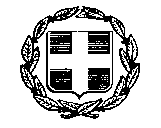 ΠΡΟΜΗΘΕΙΑ: ΠΡΟΜΗΘΕΙΑ ΜΗΧ/ΚΟΥ ΕΞΟΠΛΙΣΜΟΥ & ΑΝΤΑΛ/ΚΩΝ ΔΗΜ. ΒΙΒΛΙΟΘΗΚΗΣ (2023)(Τροποποίηση ως προς το άρθρο 2)ΕΛΛΗΝΙΚΗ ΔΗΜΟΚΡΑΤΙΑΝΟΜΟΣ ΑΤΤΙΚΗΣΔΗΜΟΣ ΑΓΙΑΣ ΠΑΡΑΣΚΕΥΗΣΔΝΣΗ ΣΤΡΑΤΗΓΙΚΟΥ ΣΧΕΔΙΑΣΜΟΥ- ΤΜΗΜΑ ΠΛΗΡΟΦΟΡΙΚΗΣΠΡΟΥΠΟΛΟΓΙΣΜΟΣ:# 12.355,36€# (ΜΕ Φ.Π.Α. 24%)ΑΡ.ΜΕΛΕΤΗΣ:   40/23CPV: 30214000-2, 30213100-6, 30231310-3, 30230000-0, 31440000-2  Αγ. Παρασκευή, 31/05/2023O ΣΥΝΤΑΞΑΣΙΩΣΗΦΠΑΛΑΜΑΡΗΣΤΕ ΠΛΗΡΟΦΟΡΙΚΗΣ/Α΄ΠΡΟΜΗΘΕΙΑ: ΠΡΟΜΗΘΕΙΑ ΜΗΧ/ΚΟΥ ΕΞΟΠΛΙΣΜΟΥ & ΑΝΤΑΛ/ΚΩΝ ΔΗΜ. ΒΙΒΛΙΟΘΗΚΗΣ (2023)(Τροποποίηση ως προς το άρθρο 2)ΕΛΛΗΝΙΚΗ ΔΗΜΟΚΡΑΤΙΑΝΟΜΟΣ ΑΤΤΙΚΗΣΔΗΜΟΣ ΑΓΙΑΣ ΠΑΡΑΣΚΕΥΗΣΔΝΣΗ ΣΤΡΑΤΗΓΙΚΟΥ ΣΧΕΔΙΑΣΜΟΥ- ΤΜΗΜΑ ΠΛΗΡΟΦΟΡΙΚΗΣΠΡΟΥΠΟΛΟΓΙΣΜΟΣ:# 12.355,36€# (ΜΕ Φ.Π.Α. 24%)ΑΡ.ΜΕΛΕΤΗΣ:    40/23CPV: 30214000-2, 30213100-6, 30231310-3, 30230000-0, 31440000-2  Α/ΑΑ.Τ.CPVΠΕΡΙΓΡΑΦΗΚ.Α. ΠΡΟΥΠ/ΣΜΟΥΜΟΝΑΔΑ ΜΕΤΡΗΣΗΣΠΟΣΟΤΗΤΑΤΙΜΗ ΜΟΝΑΔΑΣΜΕΡΙΚΗ ΔΑΠΑΝΗΤΜΗΜΑ  1ΤΜΗΜΑ  1ΤΜΗΜΑ  1ΗΛΕΚΤΡΟΝΙΚΟΙ ΥΠΟΛΟΓΙΣΤΕΣΗΛΕΚΤΡΟΝΙΚΟΙ ΥΠΟΛΟΓΙΣΤΕΣΗΛΕΚΤΡΟΝΙΚΟΙ ΥΠΟΛΟΓΙΣΤΕΣΗΛΕΚΤΡΟΝΙΚΟΙ ΥΠΟΛΟΓΙΣΤΕΣΗΛΕΚΤΡΟΝΙΚΟΙ ΥΠΟΛΟΓΙΣΤΕΣΗΛΕΚΤΡΟΝΙΚΟΙ ΥΠΟΛΟΓΙΣΤΕΣ1130214000-2Η/Υ - Σταθμός Εργασίας Ι515.7134.01 ΤΕΜ9690,00 €6.210,00 €2230213100-6LAPTOP15.7134.01 ΤΕΜ3830,00 €2.490,00 €3330231310-3Οθόνες 21.5"15.7134.01 ΤΕΜ4115,00 €460,00 €ΜΕΡ.ΣΥΝΟΛΟ ΤΜ. 1ΜΕΡ.ΣΥΝΟΛΟ ΤΜ. 19.160,00 €ΦΠΑ 24%ΦΠΑ 24%2.198,40 €ΣΥΝΟΛΟ ΤΜ. 1ΣΥΝΟΛΟ ΤΜ. 111.358,40 €ΤΜΗΜΑ 2ΤΜΗΜΑ 2ΤΜΗΜΑ 2ΕΞΟΠΛΙΣΜΟΣ Η/Υ4430230000-0SSD 240GB SATA315.6673.02 ΤΕΜ1045,00 €450,00 €5530230000-0ΣΕΤ ΠΛΗΚΤΡΟΛΟΓΙΟ - MOUSE15.6673.02 ΤΕΜ530,00 €150,00 €ΜΕΡ.ΣΥΝΟΛΟ ΤΜ. 2ΜΕΡ.ΣΥΝΟΛΟ ΤΜ. 2600,00 €ΦΠΑ 24%ΦΠΑ 24%144,00 €ΣΥΝΟΛΟ ΤΜ. 2ΣΥΝΟΛΟ ΤΜ. 2744,00 €ΤΜΗΜΑ 3ΤΜΗΜΑ 3ΤΜΗΜΑ 3ΜΠΑΤΑΡΙΕΣΜΠΑΤΑΡΙΕΣΜΠΑΤΑΡΙΕΣΜΠΑΤΑΡΙΕΣΜΠΑΤΑΡΙΕΣΜΠΑΤΑΡΙΕΣ6631440000-2ΜΠΑΤΑΡΙΕΣ 12V 7Ah15.6673.02ΤΕΜ1217,00 €204,00 €ΜΕΡ.ΣΥΝΟΛΟ ΤΜ.3ΜΕΡ.ΣΥΝΟΛΟ ΤΜ.3204,00 €ΦΠΑ 24%ΦΠΑ 24%48,96 €ΣΥΝΟΛΟ ΤΜ. 3ΣΥΝΟΛΟ ΤΜ. 3252,96 €ΣΥΓΚΕΝΤΡΩΤΙΚΟΣ ΠΡΟΫΠΟΛΟΓΙΣΜΟΣΣΥΓΚΕΝΤΡΩΤΙΚΟΣ ΠΡΟΫΠΟΛΟΓΙΣΜΟΣΣΥΓΚΕΝΤΡΩΤΙΚΟΣ ΠΡΟΫΠΟΛΟΓΙΣΜΟΣΜ.ΣΥΝ. ΤΜ. 1Μ.ΣΥΝ. ΤΜ. 19.160,00 €Μ.ΣΥΝ. ΤΜ. 2,3Μ.ΣΥΝ. ΤΜ. 2,3804,00 €ΜΕΡ.ΣΥΝΟΛΟ9.964,00 €ΦΠΑ 24%ΦΠΑ 24%2.391,36 €ΣΥΝΟΛΟΣΥΝΟΛΟ12.355,36 €Αγ. Παρασκευή, 31/05/2023O ΣΥΝΤΑΞΑΣΙΩΣΗΦ ΠΑΛΑΜΑΡΗΣΤΕ ΠΛΗΡΟΦΟΡΙΚΗΣ/Α΄Αγ. Παρασκευή, 31/05/2023O ΠΡΟΪΣΤΑΜΕΝΟΣΙΩΣΗΦ ΠΑΛΑΜΑΡΗΣΤΕ ΠΛΗΡΟΦΟΡΙΚΗΣ/Α΄ΘΕΩΡΗΘΗΚΕΑγ. Παρασκευή,  31/05/2023O ΔΙΕΥΘΥΝΤΗΣΚΩΝ/ΝΟΣ ΜΕΓΑΓΙΑΝΝΗΣΠΕ ΔΙΟΙΚΗΤΙΚΟΥ/Α΄ΠΡΟΜΗΘΕΙΑ: ΠΡΟΜΗΘΕΙΑ ΜΗΧ/ΚΟΥ ΕΞΟΠΛΙΣΜΟΥ & ΑΝΤΑΛ/ΚΩΝ ΔΗΜ. ΒΙΒΛΙΟΘΗΚΗΣ (2023)(Τροποποίηση ως προς το άρθρο 2)ΕΛΛΗΝΙΚΗ ΔΗΜΟΚΡΑΤΙΑΝΟΜΟΣ ΑΤΤΙΚΗΣΔΗΜΟΣ ΑΓΙΑΣ ΠΑΡΑΣΚΕΥΗΣΔΝΣΗ ΣΤΡΑΤΗΓΙΚΟΥ ΣΧΕΔΙΑΣΜΟΥ- ΤΜΗΜΑ ΠΛΗΡΟΦΟΡΙΚΗΣΠΡΟΥΠΟΛΟΓΙΣΜΟΣ:# 12.355,36€# (ΜΕ Φ.Π.Α. 24%)ΑΡ.ΜΕΛΕΤΗΣ:   40/23CPV: 30214000-2, 30213100-6, 30231310-3, 30230000-0, 31440000-2Αγ. Παρασκευή, 31/05/2023O ΣΥΝΤΑΞΑΣΙΩΣΗΦ ΠΑΛΑΜΑΡΗΣΤΕ ΠΛΗΡΟΦΟΡΙΚΗΣ/Α΄Αγ. Παρασκευή, 31/05/2023O ΠΡΟΪΣΤΑΜΕΝΟΣΙΩΣΗΦ ΠΑΛΑΜΑΡΗΣΤΕ ΠΛΗΡΟΦΟΡΙΚΗΣ/Α΄ΘΕΩΡΗΘΗΚΕΑγ. Παρασκευή,  31/05/2023O ΔΙΕΥΘΥΝΤΗΣΚΩΝ/ΝΟΣ ΜΕΓΑΓΙΑΝΝΗΣΠΕ ΔΙΟΙΚΗΤΙΚΟΥ/Α΄ΠΡΟΜΗΘΕΙΑ: ΠΡΟΜΗΘΕΙΑ ΜΗΧ/ΚΟΥ ΕΞΟΠΛΙΣΜΟΥ & ΑΝΤΑΛ/ΚΩΝ ΔΗΜ. ΒΙΒΛΙΟΘΗΚΗΣ (2023)(Τροποποίηση ως προς το άρθρο 2)ΕΛΛΗΝΙΚΗ ΔΗΜΟΚΡΑΤΙΑΝΟΜΟΣ ΑΤΤΙΚΗΣΔΗΜΟΣ ΑΓΙΑΣ ΠΑΡΑΣΚΕΥΗΣΔΝΣΗ ΣΤΡΑΤΗΓΙΚΟΥ ΣΧΕΔΙΑΣΜΟΥ- ΤΜΗΜΑ ΠΛΗΡΟΦΟΡΙΚΗΣΠΡΟΥΠΟΛΟΓΙΣΜΟΣ:# 12.355,36€# (ΜΕ Φ.Π.Α. 24%)ΑΡ.ΜΕΛΕΤΗΣ:    40/23CPV: 30214000-2, 30213100-6, 30231310-3, 30230000-0, 31440000-2Αγ. Παρασκευή, 31/05/2023O ΣΥΝΤΑΞΑΣΙΩΣΗΦ ΠΑΛΑΜΑΡΗΣΤΕ ΠΛΗΡΟΦΟΡΙΚΗΣ/Α΄Αγ. Παρασκευή, 31/05/2023O ΠΡΟΪΣΤΑΜΕΝΟΣΙΩΣΗΦ ΠΑΛΑΜΑΡΗΣΤΕ ΠΛΗΡΟΦΟΡΙΚΗΣ/Α΄ΘΕΩΡΗΘΗΚΕΑγ. Παρασκευή,  31/05/2023O ΔΙΕΥΘΥΝΤΗΣΚΩΝ/ΝΟΣ ΜΕΓΑΓΙΑΝΝΗΣΠΕ ΔΙΟΙΚΗΤΙΚΟΥ/Α΄